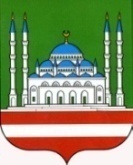 НачальникуДепартамента культуры Мэрии г. ГрозногоМ. С - М. АмаевойОтчето работе Ансамбля песни «Столица»за февраль 2020 г.Духовно - нравственное и гражданско - патриотическое воспитание и развитие подрастающего поколения21 февраля в 15 - 00 ч. в ДК им. Ш. Эдисултанова состоялся тематический вечер «23 февраля – День защитника Отечества». Эта важная дата ежегодно отмечается по всей стране. Мероприятие сопровождалось концертной программой, насыщенной патриотическими композициями.  Своим исполнением зрителей порадовали солисты Ансамбля песни «Столица».Количество участников – 3 чел., зрителей – 100.Мероприятия по профилактике наркомании, алкоголизма и табакокурения          20 февраля в 16 - 00 ч. в актовом зале ансамбля песни «Столица» состоялся информационный час: «Как жить сегодня, чтобы иметь шансы увидеть завтра». Решения, принятые сейчас, могут сильно влиять на дальнейшую жизнь. Участники обсуждали как уберечься от пагубных привычек, чтобы будущее было светлым и полным здоровья. Количество участников – 1 чел., зрителей – 15.Мастер-классы, семинары, практикумы         18 февраля в 14 - 00 ч. в актовом зале ансамбля песни «Столица» состоялся мастер–класс по хореографии: «Техника и стиль танца». Обучение различным техникам и стилям позволят разнообразить движения в танцах, также учит дисциплине. Благодаря упорным занятиям техника оттачивается, и танцор движется уверенней и профессиональней. Мастер - класс помог участникам узнать много нового и закрепить свои знания.Количество участников – 1 чел., зрителей – 20.Внеплановые:7 февраля в 15-00 ч. во Дворце танца «Вайнах» состоялось мероприятие, посвященное Международному дню детей, страдающих от онкологических заболеваний – «Мы рядом!». Для детей была подготовлена развлекательная программа. Участники группы «Аль – Муъминун» порадовали юных зрителей своими нашидами и назмами.Количество участников – 1 чел., зрителей – 60.15 февраля в 11-00 ч. в первом учебном корпусе ГГНТУ им. академика М.Д. Миллионщикова состоялось мероприятие по случаю подведения итогов научно – исследовательской работы на Ежегодной итоговой конференции профессорско – преподавательского состава университета. После официальной части, мероприятие завершилось концертной программой. Зрителей своими зажигательными песнями порадовали солисты ансамбля песни «Столица».Количество участников – 4 чел., зрителей – 70.        20 февраля в 10 - 00 ч. в с. Чернокозово Наурского муниципального района ЧР состоялось культурно - просветительское мероприятие "Вечер нашидов" для осужденных ФКУ ИК - 2. Участники группы "Аль - Муъминун" исполнили полюбившиеся всем нашиды и назмы.Количество участников – 1 чел., зрителей – 70.        21 февраля в 11 - 00 ч. на бульваре им. С. Дудаева состоялось торжественное мероприятие "Чеченцы - на страже защиты Отечества", посвященное Дню защитников Отечества. Зрителей порадовала своими патриотическими песнями солистка ансамбля песни «Столица».Количество участников – 1 чел., зрителей – 80.         29 февраля в 12 – 00 ч. на Центральной площади им. А.Ш. Кадырова состоялся ежегодный Фестиваль черемши «Honk Fest». В рамках программы фестиваля для всех желающих были организованы кулинарные мастер – классы, а также конкурс на лучшее приготовление блюд из черемши. Жителей и гостей столицы порадовали концертной программой, в которой прин\ли участие солисты ансамбля песни «Столица».Количество участников – 4 чел., зрителей – 400.В феврале 2020 г. в ансамбле песни «Столица» прошло 8 мероприятий (1 мастер-класс, 1 информационный час и 6 концертов)Количество участников и зрителей 831 человек;Участников –  16, зрителей –  815 чел.Количество зрителей концертных мероприятий – 798.Директор                                                                                    И.М. МусхабовИсп.: Х.Б. Марзабекова8 (928) 641 24 60Департамент культуры Мэрии г. ГрозногоМуниципальное бюджетное учреждениеАНСАМБЛЬ ПЕСНИ «СТОЛИЦА»Г. ГРОЗНОГО(МБУ Ансамбль песни «Столица»г. Грозного)пр. А.А. Кадырова, 39, г. Грозный,Чеченская Республика, 364021тел.: (8712) 22-63-04; e-mail: stolica_mz@mail.ru;http://depcult95.ru;ОКПО 66587337; ОГРН 1102031004448;ИНН/КПП 2014004048/201401001Соьлжа - Г1алин Мэрин культуран ДепартаментМуниципальни бюджетан учреждениИЛЛИЙН АНСАМБЛЬ «СТОЛИЦА» СОЬЛЖА - Г1АЛИН(МБУ Иллийн Ансамбль «Столица» Соьлжа - Г1алин)А.А. Кадыровн ц1арах пр., 39, Сольжа-Г1ала,Нохчийн Республика, 364021;тел.: (8712) 22-63-04; e-mail: stolica_mz@mail.ru;http://depcult95.ru;ОКПО 66587337; ОГРН 1102031004448;ИНН/КПП 2014004048/201401001№На №На №отНаименованиеколичество мероприятийколичество участниковколичество зрителейДуховно-нравственное и гражданско-патриотическое воспитание и развитие подрастающего поколения13100Профилактика и предупреждение распространения социально-значимых заболеваний000Профилактика наркомании, алкоголизма и табакокурения1115Профилактика правонарушений среди несовершеннолетних000Профилактика терроризма и экстремизма000Мастер-классы, семинары, практикумы1120Внеплановые мероприятия511680ИТОГО816815Конкурсы​000Участие в Республиканских конкурсах000Участие в Международных конкурсах000